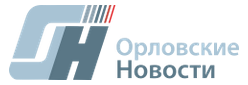 Информационное агенство «Орловские новости»21/09/2016 	В Орловской области долги за потребленный природный газ достигли порядка 1,5 млрд. рублей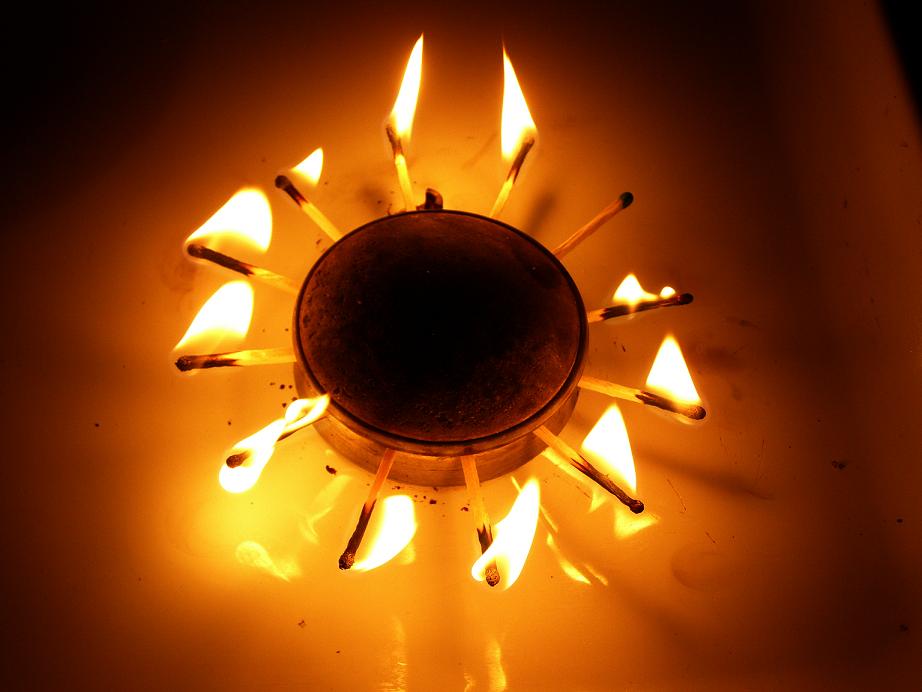 Проблему неплатежей за газ затронул на пресс-конференции новый руководитель ООО «Газпром межрегионгаз Орёл» и АО «Газпром газораспределение Орел» Александр Грачев. По оперативным данным к 1 сентября общая сумма задолженности за газ в Орловской области составила порядка 1,5 миллиарда рублей. При этом теплоснабжающие организации зачастую не хотят вести работу с неплательщиками. Население также не всегда дисциплинированно платит за «голубое топливо» - просроченные долги этой категории достигли 161 миллиона рублей. И хотя газовики не любят применять крайние меры к должникам, иногда приходится идти и на временное прекращение поставки газа, пояснил Александр Грачев. Хотя, конечно же, более существенная проблема - неплатежи теплоснабжающих организаций.- В марте был подписан график реструктуризации догов теплоснабжающих организаций, утвержденный губернатором Вадимом Потомским. Уже сейчас отставание от этого графика 84 миллиона. Сказать, что это печально – было бы очень мягко. Надеюсь, что вместе с Правительством области мы сможем убедить потребителей рассчитаться по долгам, поскольку теплоснабжение конечных потребителей природного газа – это социальная обязанность руководителей органов исполнительной власти всех уровней. Александр Грачев отметил, что к абонентам с хронической задолженностью и самовольно подключившимся к газораспределительной сети применяются меры, обусловленные Федеральным законом № 307, ужесточающим ответственность потребителей за оплату потребленных энергоресурсов. Было отмечено, что согласно нормам федерального законодательства, за пользование чужими средствами, самовольное подключение к сетям и за хроническую задолженность виновным может грозить наказание вплоть до уголовной ответственности.Сергей Миляхин